Утверждаю:деректор Бутусов А.П. /_______________/«____» _________ 2016 г.Положение о дисконтной программе техцентра «АвтоГарант» Основная цель дисконтной программы техцентра «АвтоГарант» (далее – Программы) – повышение лояльности Участников Программы и привлечение новых клиентов техцентра «АвтоГарант».Термины и определенияВ настоящем Положении применяются следующие термины и понятия Дисконтная программа – комплекс мероприятий, связанных с предоставлением скидок на приобретаемые услуги Участниками, а также предоставление различных бонусов или преференций Участникам Программы.Организатор – техцентр «АвтоГарант», г.Орёл, Новосильское шоссе, д.10 в лице директора Бутусова А.П. обеспечивает исполнение и развитие Программы, выпускает, распространяет и обслуживает дисконтные карты, на условиях указанных в настоящем Положении. Участник программы – физическое лицо, осуществляющее приобретение услуг у Организатора и получившее дисконтную карту в соответствии с требованиями настоящего Положения. Дисконтная карта – накопительная, пластиковая карта, удостоверяющая право её владельца на получение скидок и льгот, предоставляемых Организатором в рамках настоящего Положения. Образец дисконтной карты приведён в приложении № 1 к положению. Общие положенияНастоящее положение о дисконтной программе (Далее – Положение) определяет взаимоотношения Сторон Программы.Стороны Программы – Организатор, Участники программы.Участие в Программе является добровольным.Организатор Программы обеспечивает организацию выпуска дисконтных карт.Участником Программы может быть только физическое лицо, которое является потребителем услуг Организатора.Настоящее положение опубликовано на Сайте Программы www.ag-orelavto.ru.Незнание требований Положения не является основанием для предъявления каких-либо претензий Сторонам Программы.Участники программыУчастник программы, приобретая услуги у Организатора имеет право на получение дисконтной карты у Организатора.  Получая Дисконтную карту, Участник программы обязан ознакомиться с условиями настоящего Положения и заполнить анкету для регистрации в базе данных владельцев Дисконтных карт. Данная информация необходима для обратной связи с владельцами Дисконтных карт, информирования их о текущих изменениях, проводимых акциях, итогах розыгрышей и т.д., а также для использования персональных данных любым не запрещенным законом способом. В случае не заполнения анкеты полностью или частично, Организатор вправе отказать Клиенту в выдаче Дисконтной карты. Подписание Анкеты Участником и использование Дисконтной карты означает, что Участник  ознакомлен с условиями настоящего Положения.Согласие на сбор, обработку, хранение, использование и передачу персональных данных Участник дает Организатору при оформлении Анкеты.В случае указания ложных сведений в Анкете, а также в случае несвоевременного изменения устаревших сведений Участник самостоятельно несет риск любых негативных последствий, связанных с такими неверными сведениями.Оформив анкету, Участник программы  получает дисконтную карту  и становится её владельцем. Для изменения данных, указанных в Анкете, а также для прекращения обработки Организатором анкетных (персональных) данных обладателю дисконтной карты необходимо написать соответствующее заявление в свободной форме и передать его Организатору.С момента получения Дисконтной карты ее владелец становится участником дисконтной программы и на него распространяются условия настоящего Положения со всеми вносимыми в него изменениями и дополнениями.Владелец Дисконтной карты, соглашается на получение от Организатора информации о новостях и мероприятиях Программы, передаваемой по электронной почте или на конкретный телефон, указанные Участником при заполнении анкеты.Участник при оплате услуг имеет право при предъявлении дисконтной карты на получение скидок, предусмотренных Организатором на условиях указанных в настоящем Положении.Участнику программы для получения скидки необходимо предъявить Дисконтную карту до момента расчета стоимости  услуг.   Участник имеет право самостоятельно отслеживать изменения в условиях обращения с Дисконтными картами на сайте  www.ag-orelavto.ru.Организатор программыОсуществляет мероприятия по развитию Программы и достижению поставленных целей.Организует рекламное сопровождение и информационное обеспечение деятельности Программы.Обеспечивает организацию выпуска дисконтных карт постоянного клиента, образцы Дисконтных карт публикуются на сайте Программы www.ag-orelavto.ru. Информирует Участников Программы о проводимых акциях путём размещения сведений на сайте Программы, рассылки по электронной почте, персонального личного оповещения или оповещения по телефону.Организатор программы вправе в одностороннем порядке изменить порядок и условия настоящей программы. Все изменения касающиеся действия настоящей Программы Организатор публикует на официальном Сайте Программы – www.ag-orelavto.ru. Дисконтная картаДисконтная карта является накопительной и имеет свой регистрационный номер.Дисконтная карта предоставляется бесплатно.Дисконтная карта является именной и не может быть передана для использования третьим лицам.Дисконтная карта не является банковской, платежной или кредитной.Образец Дисконтной карты указан в Приложении №1 к настоящей Программе. Дизайн Дисконтной  карты может быть изменен Организатором в одностороннем порядке, при этом изменение дизайна Дисконтной карты не прекращает действия Дисконтных карт, выданных ранее.Дисконтная карта не имеет срока действия. Организатор вправе в одностороннем порядке в любое время завершить срок действия выданных Дисконтных карт разместив не позднее чем, за 30 дней до даты прекращения, соответствующую информацию на сайте www.ag-orelavto.ru. С помощью Дисконтных карт Участникам предоставляются скидки на услуги и используемые при оказании услуг товары в размере указанном в настоящей Программе.В случае утраты по какой-либо причине Дисконтной карты возможна выдача новой Дисконтной карты с новым номером при этом скидки и накопления по утерянной Дисконтной карте будут сохранены за Участником. Информация об условиях предоставления скидок, их размерах доступна на сайте Программы www.ag-orelavto.ru. Место распространения Дисконтной карты  г. Орел, Новосильское шоссе, д.10.Для получения Дисконтной карты необходимо заполнить анкету (приложения № 2).Скидки по дисконтной карте предоставляются дифференцированно Участникам Программы, в зависимости от накопленной суммы приобретенных услуг и используемых  при их оказании товаров, числящейся в программе 1С Альфа Авто Организатора в карточке Участника, по следующим критериям:Накопление покупок начинается с момента выдачи Дисконтной карты Участнику.При предъявлении дисконтной карты размер скидки будет указан в первичных документах Организатора (заказ-наряд).Скидки по Дисконтной карте не распространяются на распродажи, специальные предложения или иные маркетинговые компании, а также не суммируются с другими скидками.Техцентр «АвтоГарант» вправе направлять сообщения информационного и рекламного характера на телефоны и электронный адрес обладателя Дисконтной карты, указанные при получении Дисконтной карты или в результате уточнения данных Участника Программы о себе. Настоящее положение вводится в действие приказом техцентра «АвтоГарант» Любые изменения, дополнения должны быть утверждены директором Бутусовым А.П.Приложение № 1Образец Дисконтной картыЛицевая сторона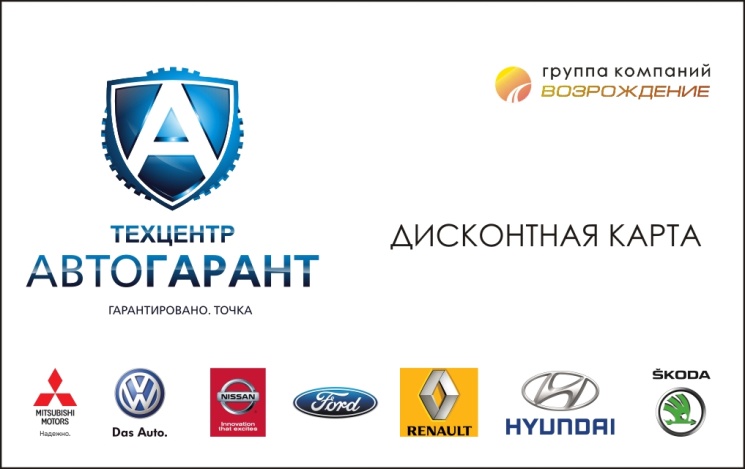 Оборотная сторона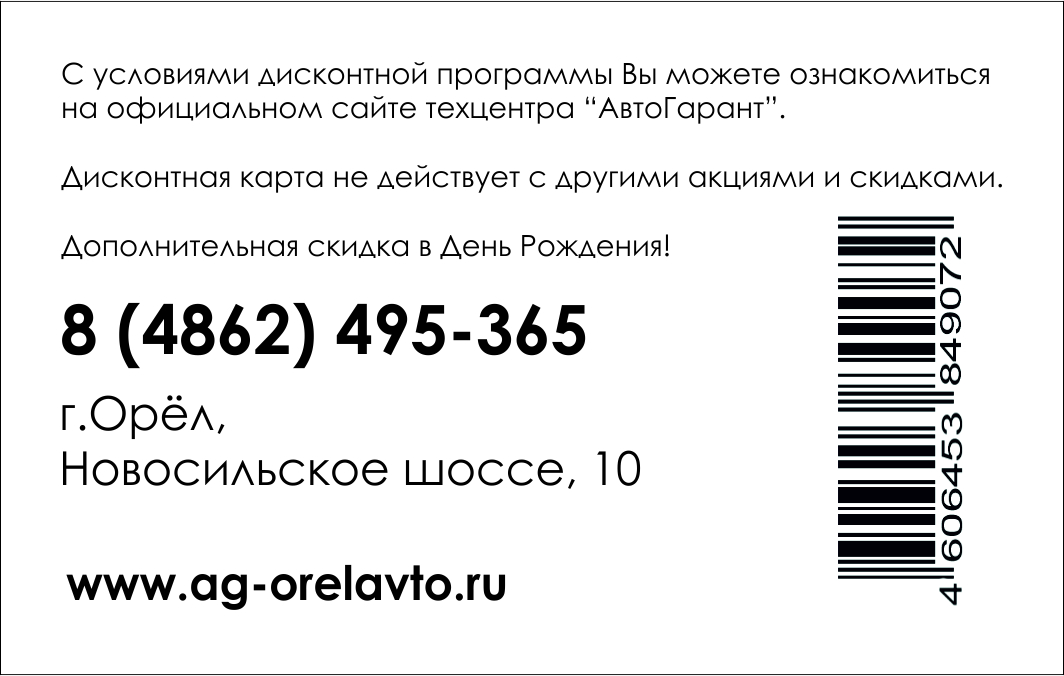 Приложения № 2Образец анкеты, необходимой для получения Дисконтной картыАНКЕТА ВЛАДЕЛЬЦА ДИСКОНТНОЙ КАРТЫФ.И.О. _______________________________________________________________________________Дата Рождения           «_______» _____________________________           _____________г.Тел.: ________________________________    E-mail: ________________________________________Уважаемый клиент, для улучшения работы нашего техцентра, просим Вас ответить на несколько вопросов!Как вы оцениваете качество, оперативность обслуживания?ПлохоХорошоОтлично Комментарий________________________________________________________________________Что бы Вы хотели улучшить в техцентре «АвтоГарант»?________________________Как Вы любите проводить свободное время? (возможно несколько вариантов ответа)ПутешествияОтдых на природеКинотеатрыТеатры, музеиСпортСадоводство/Обустройство домаШоппингСамообразованиеКафе/РестораныДругое_________________Откуда Вы обычно берёте информацию? (в скобочках нужное подчеркнуть)Интернет ( Vk.com / Odnoklassniki.ru / Facebook.com /Другое ____________________)Орловское ТВ ( ГТРК «Орёл» / Истоки Рент ТВ город Орёл / Первый областной портал новостей / ТНТ Орёл / Не смотрю местное ТВ)Радио ( Народное радио / Спорт FM / Дорожное радио / Русское радио / Экспресс радио / Европа плюс / Милицейская волна / Ретро FM / Радио Ваня / Юмор FM / Авторадио / Хит FM / DFM / Другое ____________________)ГазетыЛистовки/ПлакатыРеклама на улицеДругое ____________________________________Подпись* ______________________*Согласен на обработку, сбор, хранение, использование, передачу моих персональных данных путём ведения баз данных автоматизированным, механических, ручным способом.  С целью: ведения истории обращения в сервисный центр; проведения техцентром маркетинговых исследований в области сервиса; направления мне уведомлений, информационных сообщений, рекламных материалов. Подтверждаю, что ознакомлен положением о дисконтной программе. Всю информацию о программе можете узнать на сайте ag-orelavto.ru Заполняется сотрудником техцентраФамилия, Имя _________________________  № карты _______________________Размер скидки по дисконтной картеРазмер скидки по дисконтной картеНакопленная сумма заказ-наряда, от которой меняется скидка по дисконтной картеНа работы (услуги)На товары (запасные части используемые при оказании услуг)  Накопленная сумма заказ-наряда, от которой меняется скидка по дисконтной карте3%0%10 000 рублей5%3%20 000 рублей7%3%35 000 рублей10%5%60 000 рублей12%7%100 000 рублейОснование выдачи карты: Замена карты старого образца Взамен утерянной Первая выдача